СОДЕРЖАНИЕ: Стр.  Общество с ограниченной ответственностью «География»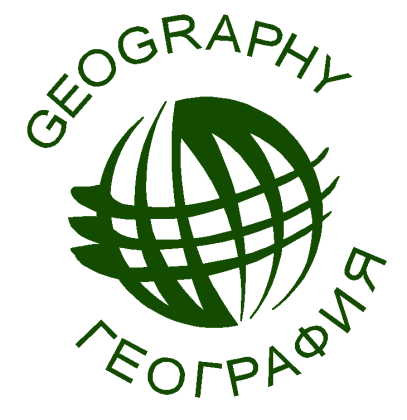 Проект планировки, совмещённый с проектом межевания земельного участка с кадастровым номером 53:20:0700701:322Исходные данныеТом IVГенеральный директор                                               А.В. ШахтаринРуководитель проекта                                              Е.С. ШахтаринаВеликий Новгород,  2016 гПостановление Администрации Чудовского муниципального района Новгородской области от 30.06.2016г. №623 «О разработке проект планировки, совмещенного с проектом межевания земельного участка с кадастровым номером 53:20:0700701:322» 3Техническое задание4Свидетельство  на земельный участок с кадастровым номером . 53:20:0700701:322.7Технические условия8